муниципальное бюджетное учреждение «Центр психолого-педагогической, медицинской и социальной помощи № 5 «Сознание»(МБУ ЦППМиСП № 5 «Сознание»). Красноярск, ул. Новая заря, 5. тел. (8-391)243-27-66, тел./факс (8-391)244-57-85e-mail: soznanie@g-service.ru               http://soznanie-kkr.ruОКПО 54495096, ОГРН 1022402128517, ИНН/КПП 2463038005/ 246301001Признаки суицидального поведения1. Уход в себя. Стремление побыть наедине с собой естественно и нормально для каждого человека. Но будьте начеку, когда замкнутость, обособление становятся глубокими и длительными, когда человек уходит в себя, сторонится вчерашних друзей и товарищей.2. Капризность, привередливость. Каждый из нас время от времени капризничает, хандрит. Это состояние может быть вызвано погодой, самочувствием, усталостью, служебными или семейными неурядицами и т. п. Но когда настроение человека чуть ли не ежедневно колеблется между возбуждением и упадком, налицо причины для тревоги. Существуют веские свидетельства, что подобные эмоциональные колебания являются предвестниками смерти.3. Депрессия. Это глубокий эмоциональный упадок, который у каждого человека проявляется по-своему. Некоторые люди становятся замкнутыми, уходят в себя, но при этом маскируют свои чувства настолько хорошо, что окружающие долго не замечают перемен в их поведении. Единственный путь в таких случаях – прямой и открытый разговор с человеком.4. Агрессивность. Многим актам самоубийства предшествуют вспышки раздражения, гнева, ярости, жестокости к окружающим. Нередко подобные явления оказываются призывом суицидента обратить на него внимание, помочь ему. Однако подобный призыв обычно дает противоположный результат – неприязнь окружающих, их отчуждение от суицидента. Вместо понимания человек добивается осуждения со стороны товарищей.5. Нарушение аппетита. Отсутствие его или, наоборот, ненормально повышенный аппетит тесно связаны с саморазрушающими мыслями и должны всегда рассматриваться как критерий потенциальной опасности.6. Раздача подарков окружающим. Некоторые люди, планирующие суицид, предварительно раздают близким, друзьям свои вещи. Как показывает опыт, эта зловещая акция прямой предвестник грядущего несчастья. В каждом таком случае рекомендуется серьезная и откровенная беседа для выяснения намерений потенциального суицидента.7. Психологическая травма. Каждый человек имеет свой индивидуальный эмоциональный порог. К его слому может привести крупное эмоциональное потрясение или цепь мелких травмирующих переживаний, которые постепенно накапливаются. Расставание с родными, домом, привычным укладом жизни, столкновение со значительными физическими и моральными нагрузками, незнакомая обстановка и атмосфера могут показаться человеку трагедией его жизни. Если к этому добавляется развод родителей, личные невзгоды, смерть или несчастье с кем-либо из близких могут возникнуть мысли и настроения, чреватые суицидом.8. Перемены в поведении. Внезапные, неожиданные изменения в поведении человека должны стать предметом внимательного наблюдения. Когда сдержанный, немногословный, замкнутый человек неожиданно для окружающих начинает много шутить, смеяться, болтать, стоит присмотреться к нему. Такая перемена иногда свидетельствует о глубоко переживаемом одиночестве, которое человек стремиться скрыть под маской веселья и беззаботности. Другим тревожным симптомом является снижение энергетического уровня, усиление пассивности, безразличие к общению, жизни.9. Угроза. Любое высказанное стремление уйти из жизни должно восприниматься серьезно. Эти заявления можно интерпретировать как прямое предупреждение о готовящемся самоубийстве. В таких случаях нельзя допускать черствости, агрессивности к суициденту, которые только подтолкнут его к исполнению угрозы. Напротив, необходимо проявить выдержку, спокойствие, предложить помощь, консультацию у специалистов.10. Активная предварительная подготовка. Сюда относятся: сбор отравляющих веществ и лекарств, наличие боевых патронов, рисунки с гробами и крестами, разговоры о суициде как о легкой смерти, посещение кладбищ и красочные о них рассказы, частые разговоры о загробной жизни.Суицидоопасные позиции личности1 тип - пассивный протест, т.е. конфронтация без борьбы; его вербальные формулы: «все против меня», «нет сил бороться», «нет справедливости».2 тип - пассивный призыв без мобилизации защиты: «я никому не нужен», «за что вы меня так мучаете».3 тип - пассивное избегание без поиска обходных путей: «дальше будет ещё хуже», «деваться некуда», «мне не вынести этих мук или позора».4 тип - самонаказание без конструктивного преодоления своих просчетов или недостатков: «никогда не прощу себе».5 тип - отказ - тенденция ухода без поиска путей отступления: «это конец», «никогда не вернуть того, что было», «всё потеряно».Признаки суицидальной опасностиВысказывания о нежелании жить: «Было бы лучше умереть», «Не хочу больше жить», «Я больше не буду ни для кого проблемой», «Тебе больше не придётся обо мне волноваться», «Мне нельзя помочь»;фиксация на теме смерти в литературе и живописи, частые разговоры об этом, сбор информации о способах суицида и их соотношение;активная предварительная подготовка к выбранному способу совершения суицида (например, сбор таблеток, хранение отравляющих веществ); сообщение друзьям о принятии решения о самоубийстве (прямое и косвенное). Косвенные намеки на возможность суицидальных действий, например, помещение своей фотографии в черную рамку, появление среди сверстников с петлей на шее из подручных средств; стойкая тяга к прослушиванию грустной музыки и песен;раздражительность, угрюмость, подавленное настроение, проявление признаков страха, беспомощности, безнадёжности, отчаяния, чувство одиночества (меня никто не понимает и я никому не нужен), сложности контролирования эмоций, внезапная смена эмоций (то эйфория, то приступы отчаяния). Негативные эмоции связаны с нарушением (блокированием) удовлетворения потребности в безопасности, уважении, независимости (автономности). Накануне и в день совершения самоубийства возможно спокойствие;угроза нарушению позитивной социальной идентичности «Я», «мое окружение», потеря перспективы будущего;необычное, нехарактерное для данного человека поведение, в том числе более безрассудное, импульсивное, агрессивное, аутоагрессивное, антисоциальное, несвойственное стремление к уединению, снижение социальной активности у общительных людей и, наоборот, возбужденное поведение и повышенная общительность у малообщительных и молчаливых. Возможны злоупотребление алкоголем, психоактивными веществами;стремление к рискованным действиям, отрицание проблем;снижение успеваемости, пропуск занятий, невыполнение  домашних заданий; приведение в порядок дел, примирение с давними врагами; символическое прощание с ближайшим окружением (раздача личных вещей, фото, подготовка и выставление ролика, посвященного друзьям и близким); дарение другим вещей, имеющим большую личную значимость;попытка уединиться: закрыться в комнате, убежать и скрыться от друзей (при наличии других настораживающих признаков).Учитывая, что развитие суицидальных тенденций часто связано с депрессией, необходимо обращать внимание на ее типичные симптомы:Часто грустное настроение, периодический плач.Безнадежность и беспомощность.Снижение интересов к деятельности или снижение удовольствия от деятельности, которая раньше ребенку нравилась.Поглощенность темой смерти.Постоянная скука.Социальная изоляция и сложности во взаимоотношениях.Пропуск школы или плохая успеваемость.Деструктивное поведение.Низкая самооценка и чувство вины.Повышенная чувствительность к отвержению и неудачам.Повышенная раздражительность, гневливость или враждебность.Жалобы на физическую боль, например, боль в желудке или головную боль.Сложности концентрации внимания.Значительные изменения сна и аппетита.Не все из перечисленных симптомов могут присутствовать одновременно. Однако наличие двух или трех поведенческих признаков указывает, что у ребенка может быть депрессия и ему нужна помощь специалиста.Примерный алгоритм исследования риска суицидального поведения у обучающихся педагогамиВ рамках проведения комплекса профилактических мероприятий по предупреждению самоубийств среди обучающихся педагогическими работникам целесообразно исследовать причины и особенности суицидального поведения в детско-подростковых и молодежных коллективах. Рассмотрим примерный алгоритм исследования:Исследование психологической атмосферы в семье, изучение личных дел учащихся, диагностическое исследование психологической атмосферы в семье, посещение на дому, взаимодействие с ближайшим социальным окружением учащегося, особенно необходимо обратить внимание на:несправедливое отношение со стороны родителей;развод (или супружеские измены) в семье учащегося;потерю одного из членов семьи;неудовлетворенность в доверительных отношениях с родителями;одиночество, недостаток внимания со стороны окружающих.Наблюдение за состоянием психического и физического здоровья, изучение личных дел и медицинских карт учащихся, особенно обратить внимание на:реальные конфликты и мотивы участников конфликта;патологические наследственные причины (алкоголизм родителей, психопатия, психологические травмы, зависимости и пр.);соматические заболевания, эмоциональные переживания, зависимости от компьютерных и азартных игр, алкоголя, наркотических веществ.Взаимодействие в социуме, изучение межличностных отношений «учащийся - учащийся», «учащийся - педагог», выявление референтных групп, особенно обратить внимание на:отверженность, неприятие, унижение личностного достоинства ребенка и др.;несостоятельность, неудачи в учебе, падение престижа в коллективе сверстников;несправедливые требования к учащемуся;принадлежность к молодежным асоциально настроенным группам, деструктивным сектам или боязнь конфликтов, угроз, расправ за разрыв отношений с ними;страх иного наказания или позора, самоосуждение за неблаговидный поступок.Дезадаптирующие условия:снижение толерантности к эмоциональным нагрузкам;своеобразие личностного развития, несформированность навыков общения;неадекватная самооценка личностных возможностей;потеря любимого человека; уязвленное чувство собственного достоинства;отождествление себя с человеком, совершившим самоубийство;состояние постоянного (прогрессирующего) переутомления;паническая боязнь будущего и т.д.Необходимо обращать внимание на факторы риска, признаки и знаки суицидального поведения в детском и подростковом возрасте:суицидальная предрасположенность, т.е. наличие родственников, совершивших суицид (так называемая отягощенная наследственность);отсутствие теплых, доверительных отношений в семье (нежеланный ребенок), чувство отверженности;потерю родителей, распад семьи;избиение или насилие со стороны родителей, братьев или сестер, других родственников;физическое или моральное унижение со стороны близких людей;чувство страха, тоски и отчаяния или же чувство обиды;конфликт с педагогами или одноклассниками;страх наказания за совершенные или несовершенные проступки;одиночество;состояние алкогольного опьянения или токсического отравления;патологию характера и психические заболевания.Знаки предостережения суицидальных намеренийЗаметная перемена в обычных манерах поведения.Недостаток сна или повышенная сонливость.Ухудшение или улучшение аппетита.Признаки беспокойства.Признаки вечной усталости.Неряшливый внешний вид или педантичное отношение к внешнему виду.Усиление жалоб на физическое недомогание.Склонность к быстрой перемене настроения.Отдаление от семьи и друзей.Упадок энергии.Отказ от работы в клубах и организациях. Излишний риск в поступках.Поглощенность мыслями о смерти или загробной жизни.Необычные вспышки раздражительности или любвеобильности.Усиленное чувство тревоги.Выражение безнадежности.Приобщение к алкоголю и / или наркотикам, усиление их потребления.Раздача в дар ценного имущества.Приведение в порядок всех дел.Разговоры о собственных похоронах.Составление записки об уходе из жизни.Словесные заявления:«Ненавижу свою жизнь!».«Они пожалеют о том, что мне сделали!».«Не могу больше этого вынести… Надоело… Сколько можно! Сыт по горло!!!».«Я решил покончить с собой!».«Просто жить не хочется… Пожил и хватит!».«Никому я не нужен… Лучше умереть!».«Это выше моих сил…».«Ненавижу всех и все!!!».«Единственный выход – умереть!!!».«Больше ты меня не увидишь!..».«Ты веришь в переселение душ? Когда-нибудь, может, и я вернусь в этот мир!».«Если мы больше не увидимся, спасибо за все!!!».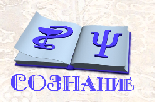 